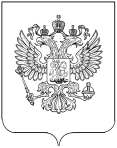 РОССТАТТЕРРИТОРИАЛЬНЫЙ ОРГАН ФЕДЕРАЛЬНОЙ СЛУЖБЫ ГОСУДАРСТВЕННОЙ СТАТИСТИКИ ПО РЕСПУБЛИКЕ ДАГЕСТАН(Дагестанстат)ПРЕСС-РЕЛИЗ4 ноября отмечается праздник – День народного единстваВ России 4 ноября отмечается День народного единства. Праздник является одним из самых молодых в новейшей истории РФ, его справляют с 2005 года, однако история знаменательной даты начинается с XVII века, с освобождения Москвы от польских войск. Знаменательный день связан с окончанием Смутного времени на Руси после освобождения Москвы народным ополчением под руководством Кузьмы Минина и Дмитрия Пожарского от польско-литовских интервентов 4 ноября 1612 года.  Годовщина подвига русских воинов ежегодно отмечалась до событий 1917 года. Октябрьская революция и ее последствия вычеркнули праздник из календаря.На постсоветском пространстве в течение 86 лет существовал выходной день по случаю годовщины Октябрьской революции 1917 года. Он приходился на 7 ноября. К старым традициям вернулись в 2004 году, когда Госдума приняла поправки в закон «О днях воинской славы», учредив День народного единства. Выходной день перенесли на 4 ноября. Праздник установлен указом президента РФ Владимира Путина.В пояснительной записке к проекту закона отмечалось: «4 ноября 1612 года воины народного ополчения под предводительством Кузьмы Минина и Дмитрия Пожарского штурмом взяли Китай-город, освободив Москву от польских интервентов и продемонстрировав образец героизма и сплоченности всего народа вне зависимости от происхождения, вероисповедания и положения в обществе».День народного единства – праздник, призывающий людей не только вспомнить важнейшие исторические события, но и напомнить гражданам многонациональной страны о важности сплочения.Празднуя день народного единства, мы проявляем любовь и уважение к прошлому нашего государства. Этот праздник – символ гордости за наших предков, которые отстояли свою независимость. День народного единства призывает вспомнить о ценности мира и братства между народами.Поздравляем с Днём народного единства всех граждан нашей необъятной Родины! Все мы, жители нашей страны всегда славились особой сплочённостью и силой духа. Пусть так будет всегда. Вместе мы — сила, для которой нет преград и ничего невозможного. Желаем вам крепкого здоровья, благополучия, уверенности в завтрашнем дне, успехов во всех начинаниях и всего самого доброго. С праздником!Территориальный орган Федеральной службыгосударственной статистики по Республике Дагестан